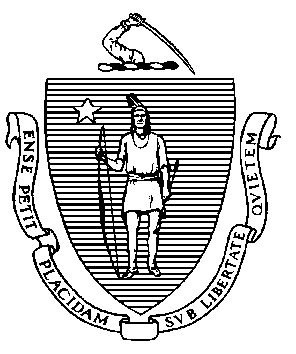 Executive Office of Health and Human ServicesDepartment of Public Health
Bureau of Health Care Safety and Quality 67 Forest Street, Marlborough, MA 01752June 14, 2021Harry LemieuxVice President of OperationsHarrington Healthcare System100 South Street Southbridge, MA 01550Re: Harrington Hospital - Application to Add Psychiatric Beds at Webster Campus Pursuant to Order of the Commissioner of Public Health Regarding Determination of Need Approvals Related to COVID-19Dear Mr. Lemieux:The Department received the notification on June 8, 2021 requesting to modify the budget for the Inpatient Adult Behavioral Unit project that was approved by DPH on February 5, 2021. Upon completing demolition of the existing space, several unknown building conditions were exposed and identified as need remediation and/or replacement. The additional cost will be $1,045,000 which will raise the total budget to $5,300,000. The additional items/costs do not change any operational or design components of the project as described in the original DoN submission. This letter is to amend the budget for the Proposed Project to relocate fourteen (14) and add ten (10) psychiatric beds to Harrington’s Webster campus approved on February 5, 2021 from $4,255,000 to $5,300,000.Sincerely,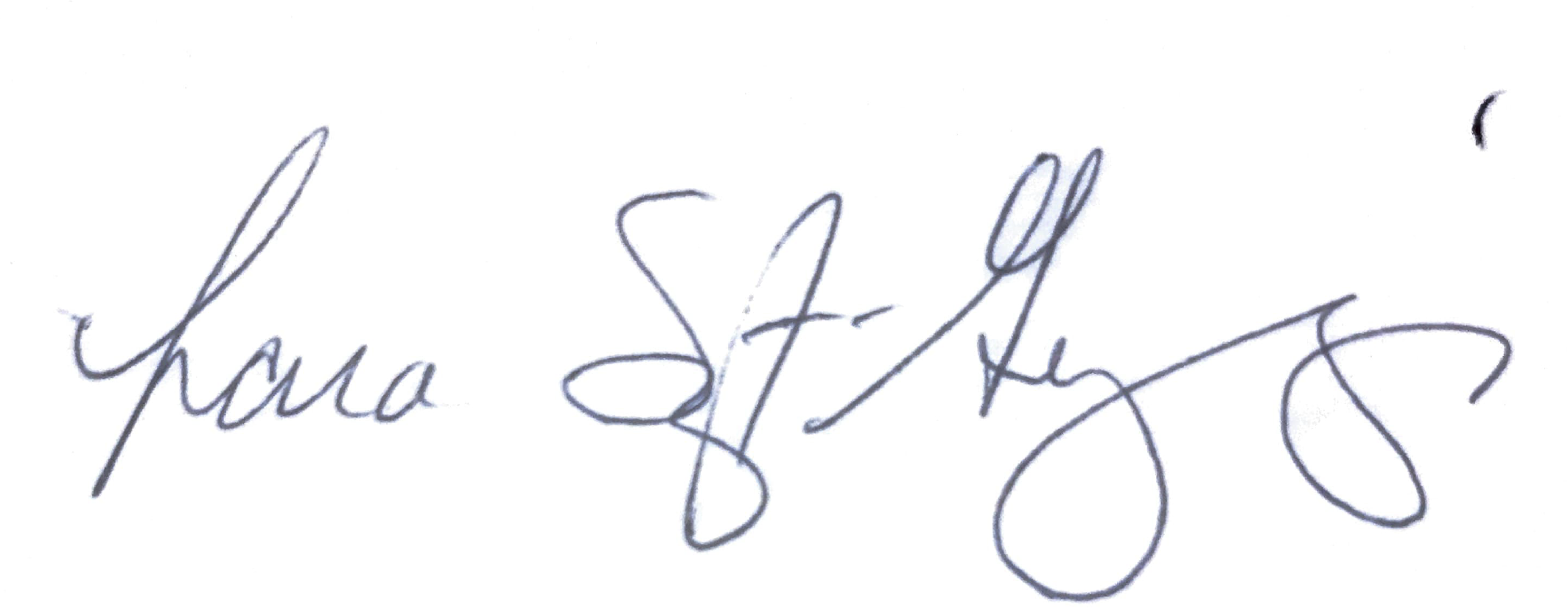 Lara Szent-GyorgyiDirector, Determination of Needcc:   Sherman Lohnes, Division of Health Care Facility Licensure and Certification, DPH 	Rebecca Rodman, Senior Deputy General Counsel, DPHElizabeth Kelley, Director Bureau of Health Care Safety and Quality, DPH